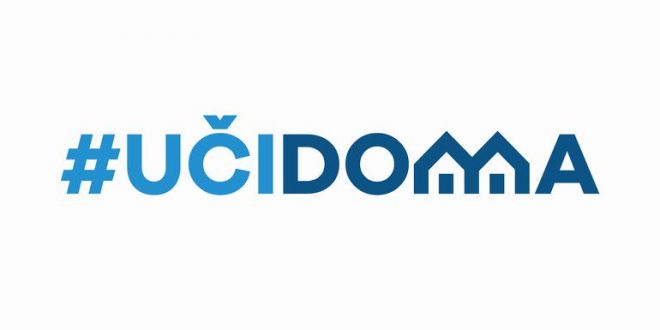 SEDMIČNI PLAN RADA PO PREDMETIMA ZA PERIOD 13.03.2020.-17.03.2020.RAZRED I PREDMET: ___Engleski jezik V________    NASTAVNIK/CI: ____Đalović Katarina_______________________RAZRED I PREDMET: ___Engleski jezik V________    NASTAVNIK/CI: ____Đalović Katarina_______________________RAZRED I PREDMET: ___Engleski jezik V________    NASTAVNIK/CI: ____Đalović Katarina_______________________RAZRED I PREDMET: ___Engleski jezik V________    NASTAVNIK/CI: ____Đalović Katarina_______________________RAZRED I PREDMET: ___Engleski jezik V________    NASTAVNIK/CI: ____Đalović Katarina_______________________DANISHODIAKTIVNOSTISADRŽAJ/POJMOVINAČIN KOMUNIKACIJEPONEDELJAK13.04.2020.UTORAK14.04.2020.Uočavaju glavnu misao teksta koji slušajuDopunjavaju rečenice-slušaju tekst I dopunjavaju tabelu ( SB,p48,ex1)-odgovaraju napostavljena pitanja (SB,p48,ex2)-rade vjezbe(WB ,p42,ex 1,2,3)-glagoli go i play+sportoviViberSRIJEDA15.04.2020.ČETVRTAK16.04.2020.PETAK17.04.2020.POVRATNA INFORMACIJA U TOKU SEDMICE